The Chronicles of Academia Introduction:Welcome to "The Chronicles of Academia," an immersive play-by-post project designed for college students seeking an interactive and collaborative storytelling experience. In this project, you and your fellow players will embark on a thrilling journey, navigating the challenges and triumphs of student life within a captivating fictional world. Each section will present a unique trial, testing your characters' skills, intellect, and resilience. Get ready to unleash your creativity, forge new friendships, and unlock the secrets of the academic realm!Section 1: "Getting ready for the first day.”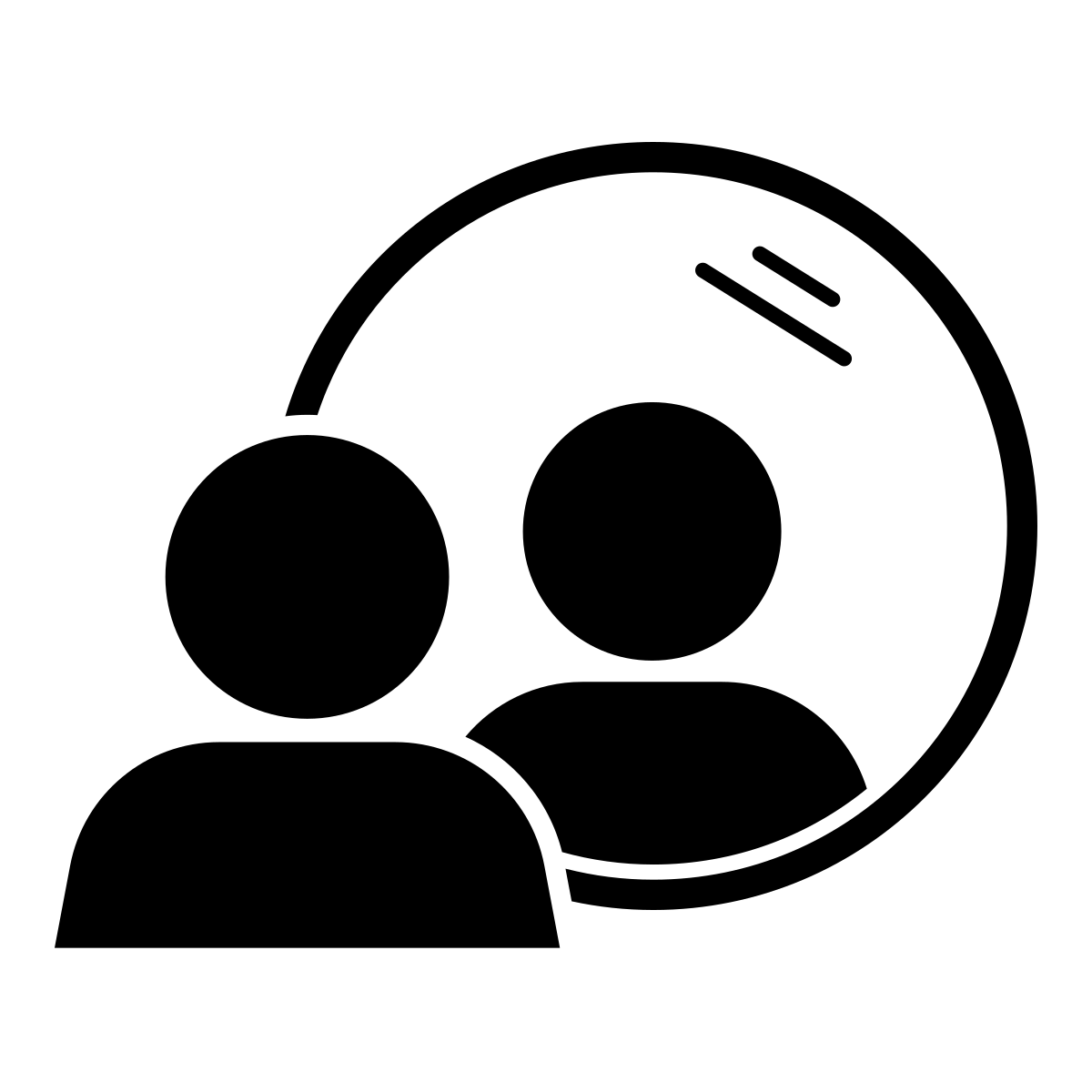 The story begins as your characters prepare for their first day of school. Your character gets dressed in the full-length mirror and notices clothing, hair, and other distinguishing features. Meanwhile, your character worries about how he or she will fit in since he or she is peculiar in some way. Describe the morning using interior monologue.Section 2: "Arriving at school”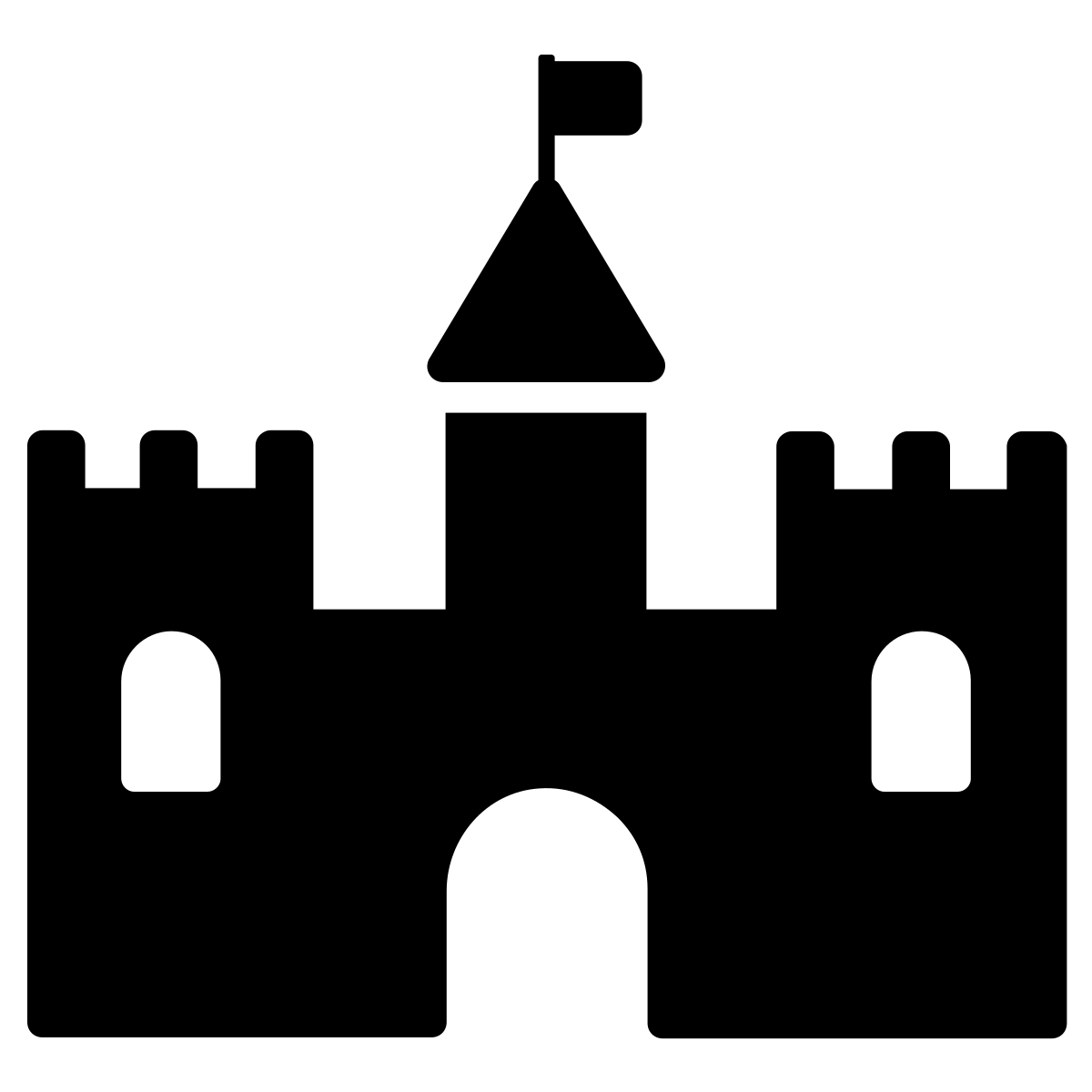 The story continues as your characters, freshly admitted to the esteemed Academy of Knowledge, arrive on campus. Explore the sprawling institution, meet your classmates, and navigate the labyrinthine halls to find your place within this new environment. Your first challenge awaits!Section 3: "The Quest for Wisdom"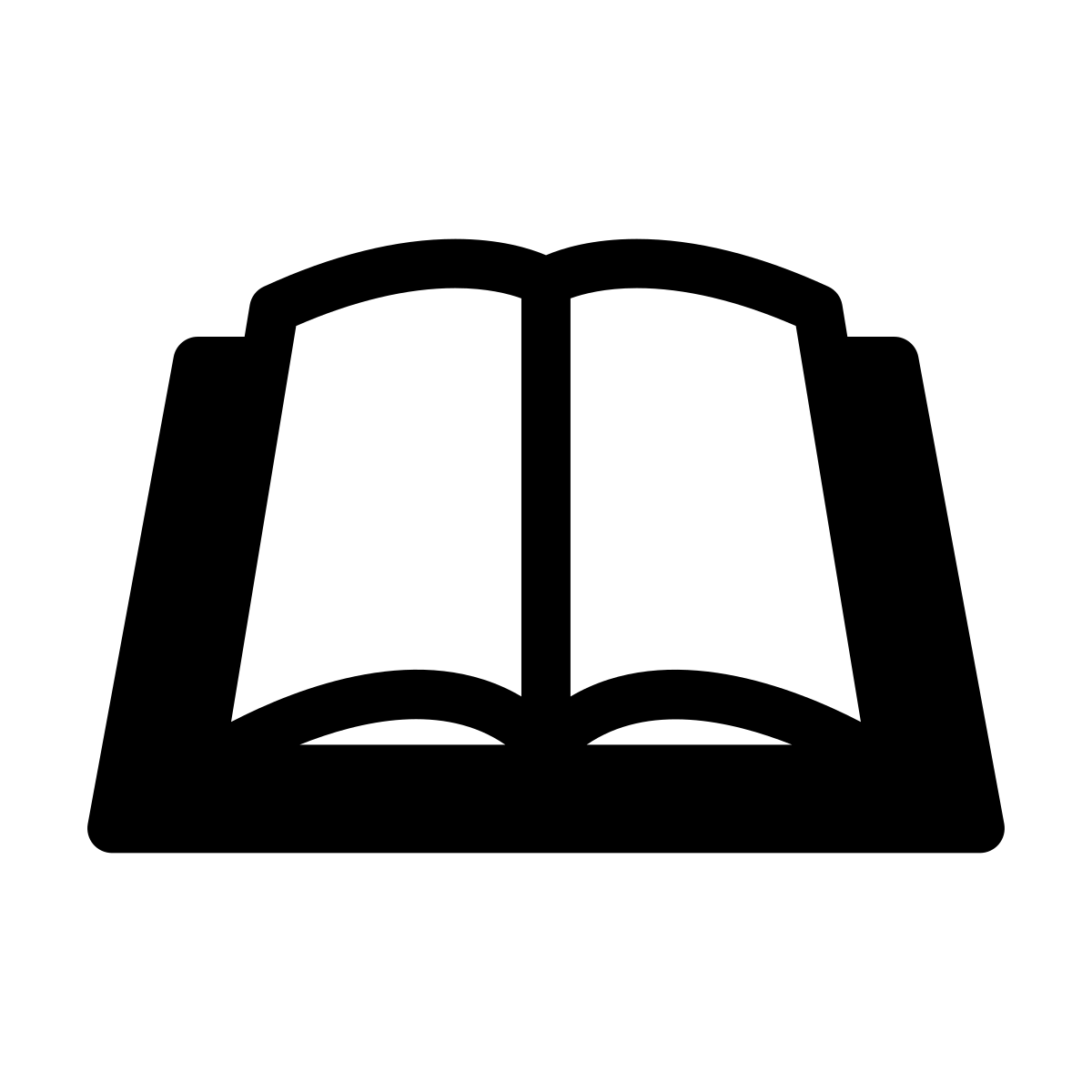 A legendary artifact, said to bestow unparalleled wisdom upon its wielder, has gone missing from the library's restricted archives. Uncover clues, solve riddles, and embark on a thrilling adventure to retrieve the artifact while encountering magical creatures, secret societies, and academic puzzles.Section 4: "The Battle of Wits"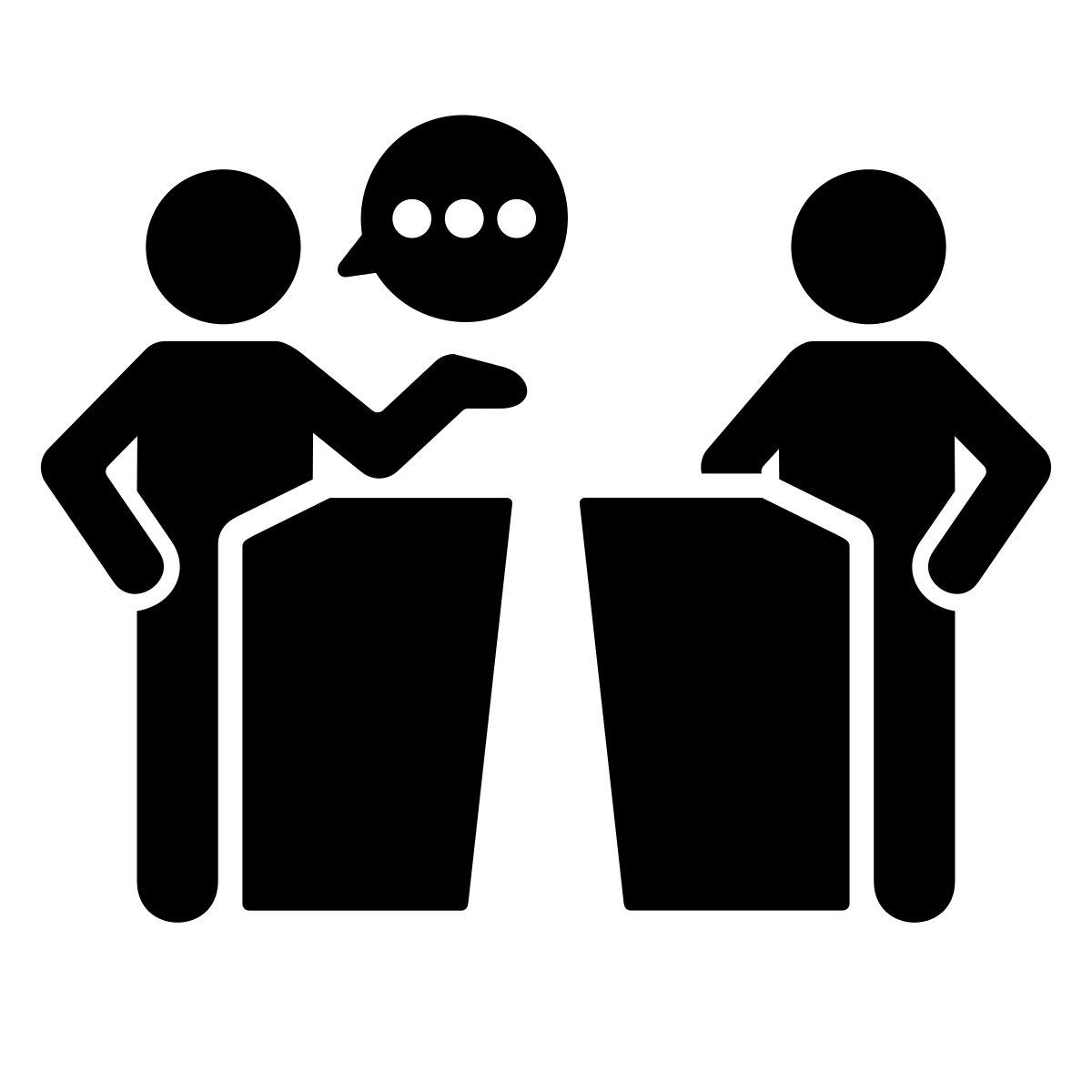 The annual intercollegiate debate competition is at hand, pitting your characters against some of the sharpest minds in the realm. Research, strategize, and present compelling arguments in a series of debates to claim victory and honor for your institution.Section 5: "The Enchanted Project"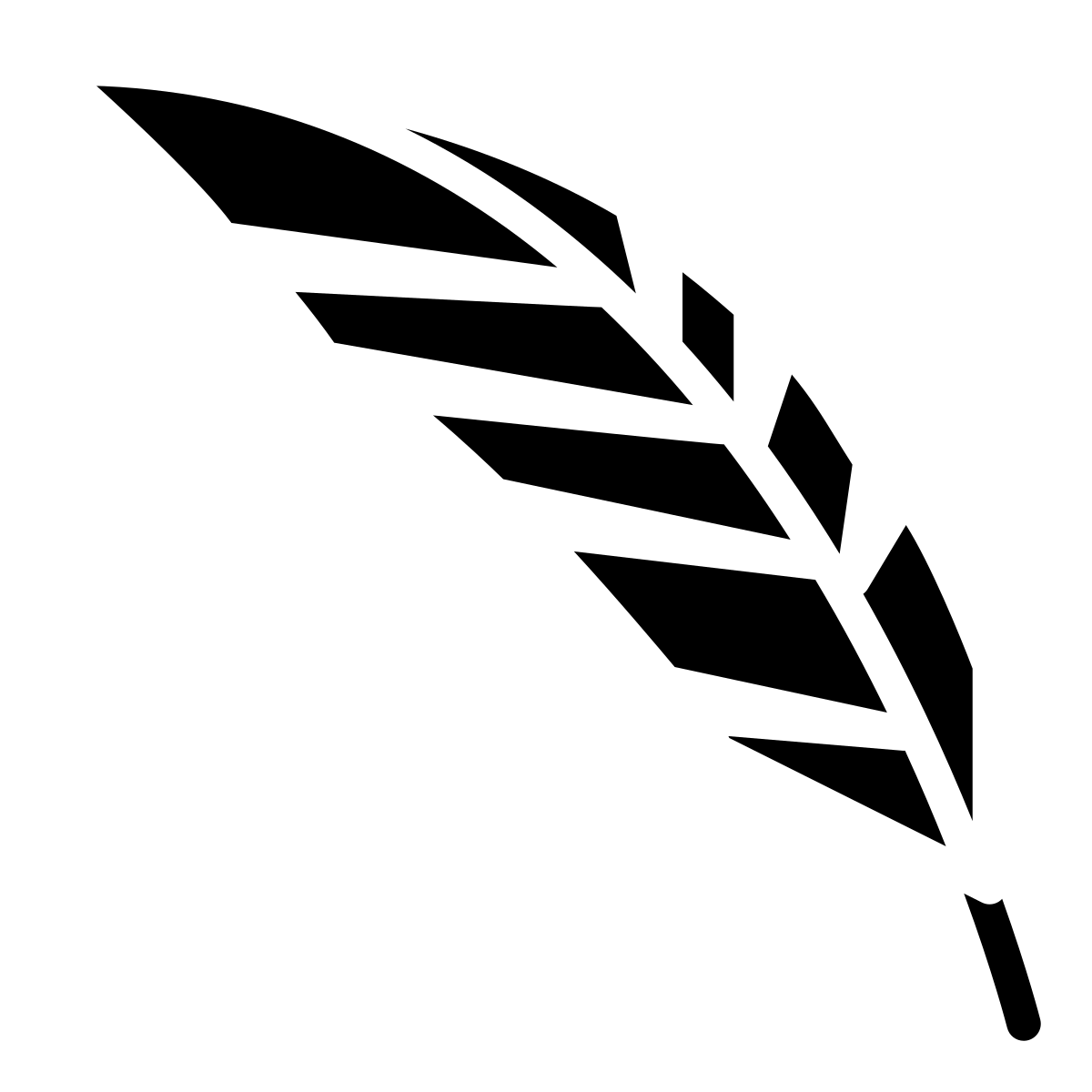 Rumors of an enchanted project spread throughout campus. Uncover the truth behind this mysterious project, which promises to revolutionize the world of academia. But be wary, as hidden dangers and moral dilemmas lurk in the pursuit of academic advancement.Section 6: "The Haunted Hallways"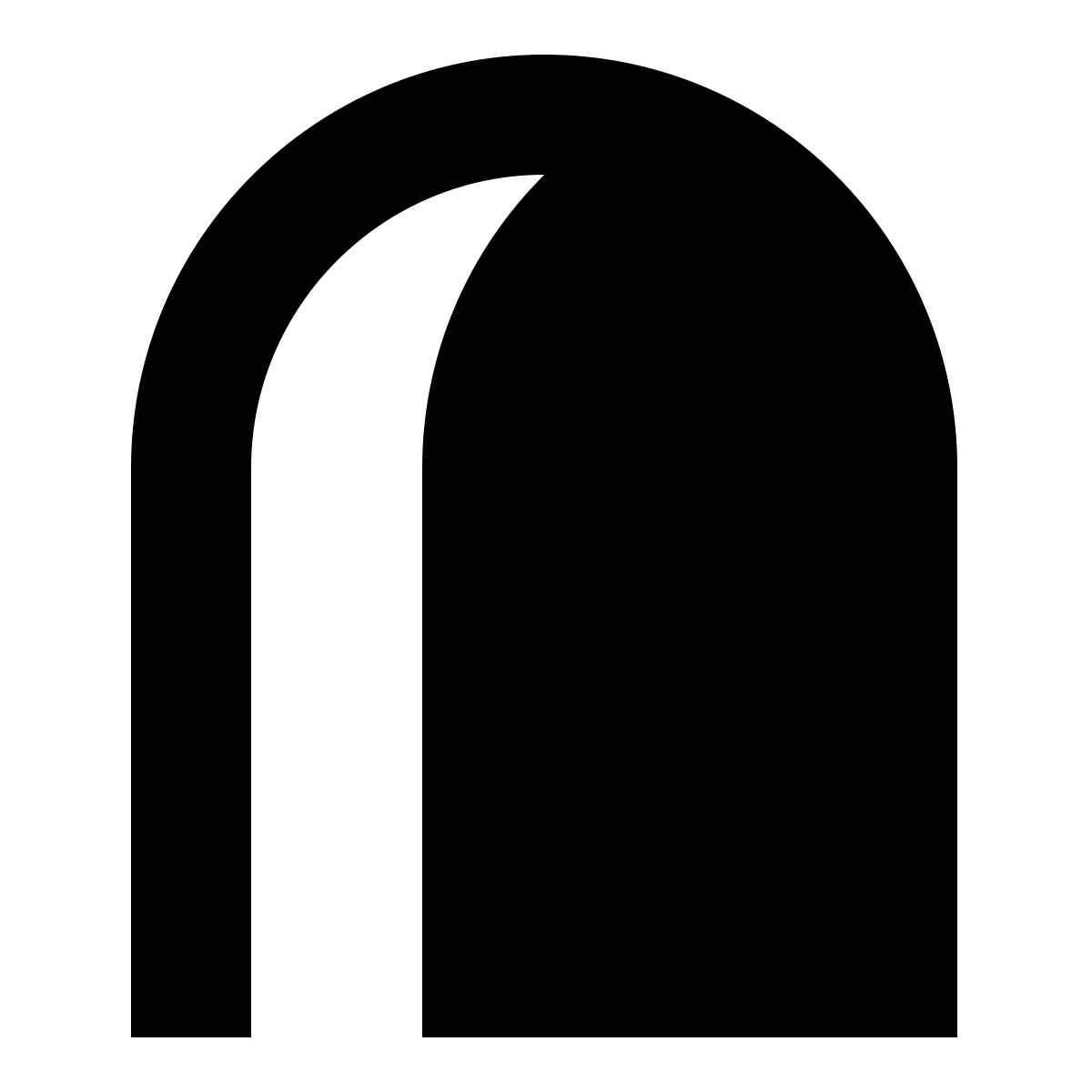 Strange occurrences plague the dormitories, library, and lecture halls. Ghostly whispers, flickering lights, and unexplained phenomena unsettle the campus. Investigate the source of these disturbances, confront supernatural entities, and restore peace to the Academy.Section 7: "The Grand Exhibition"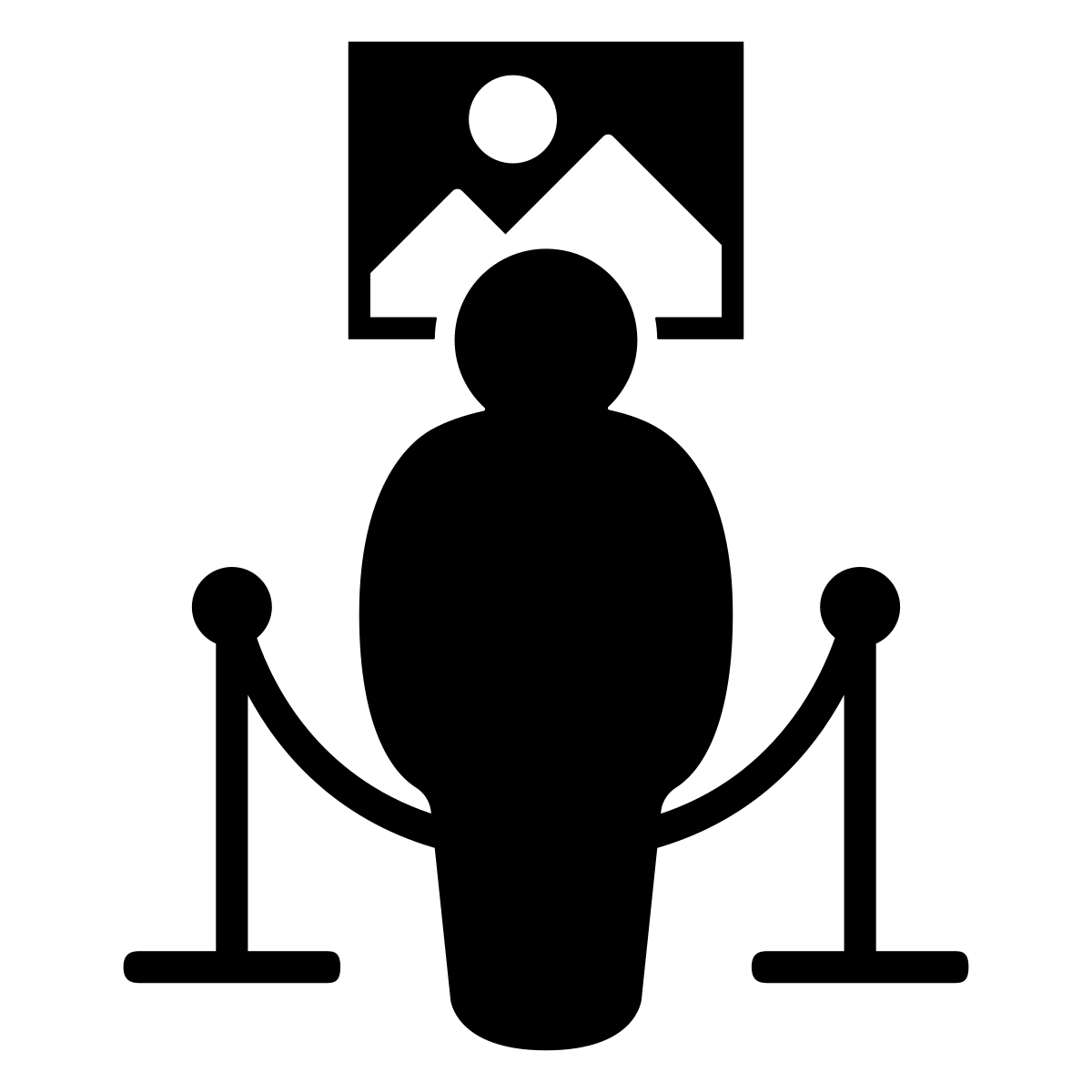 In preparation for the Grand Exhibition, an annual showcase of talent and innovation, your characters must collaborate on a groundbreaking project. Harness your skills, creativity, and teamwork to dazzle the faculty and impress your peers, as success in the exhibition could shape your future at the Academy.Section 8: "The Professor's Dilemma"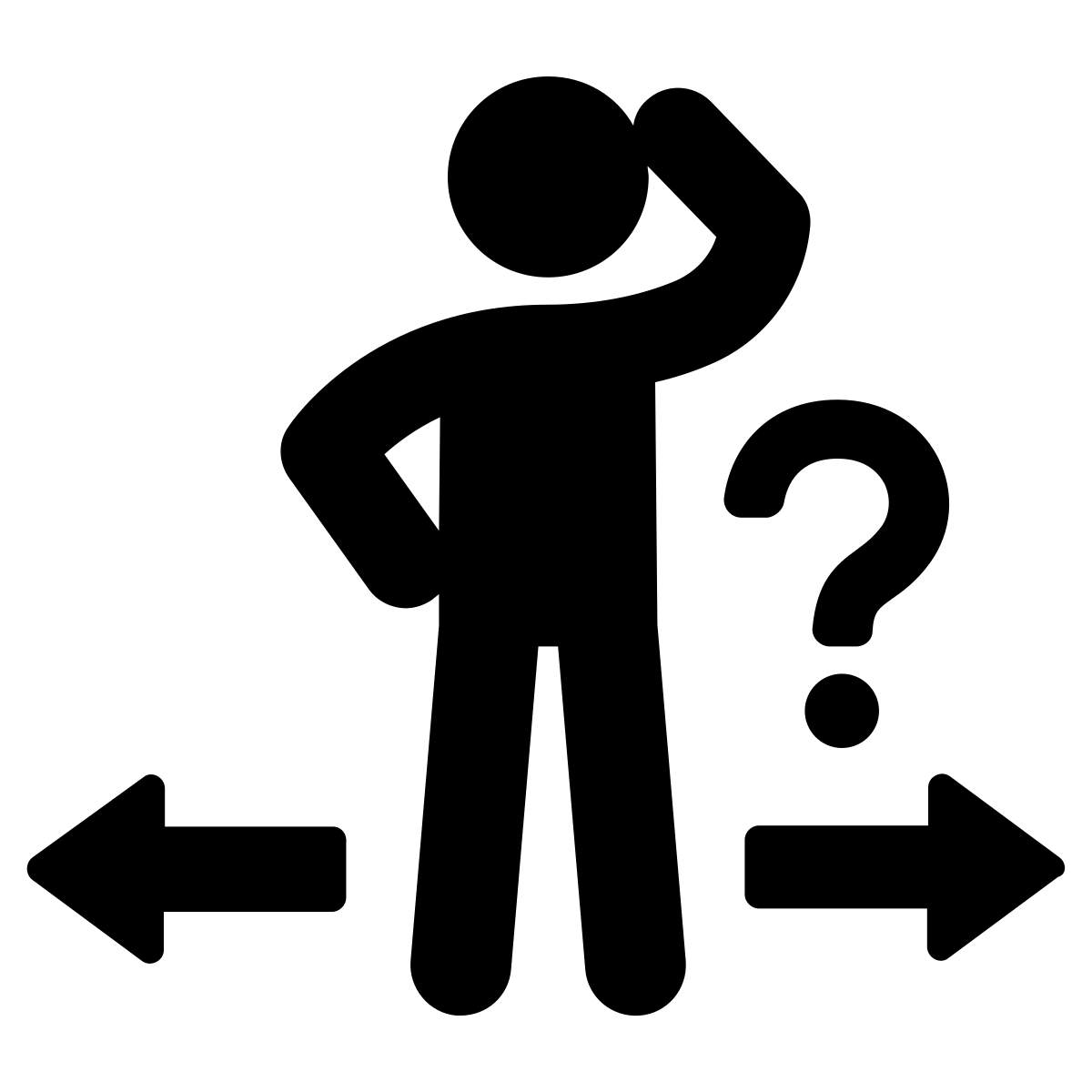 A beloved professor faces a moral dilemma that threatens their reputation and career. As students, you find yourselves entangled in this complex situation. Navigate conflicting perspectives, make tough choices, and explore the ethics of academia.Section 9: "The Final Exam"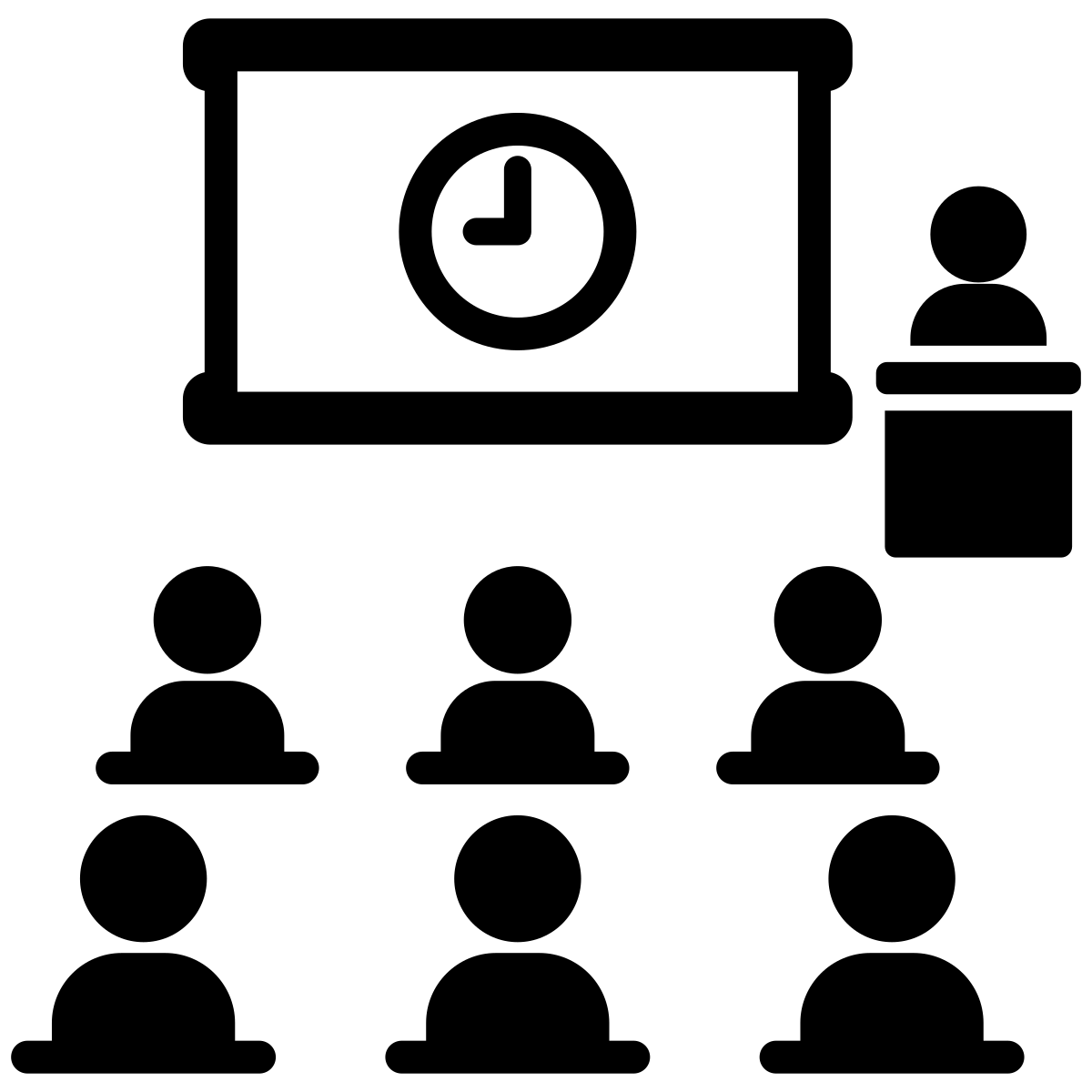 The culmination of your characters' academic journey arrives in the form of a formidable final exam. Drawing from the knowledge and experiences gained throughout the project, overcome challenging tasks and prove your readiness to graduate.Section 10: "The Graduation"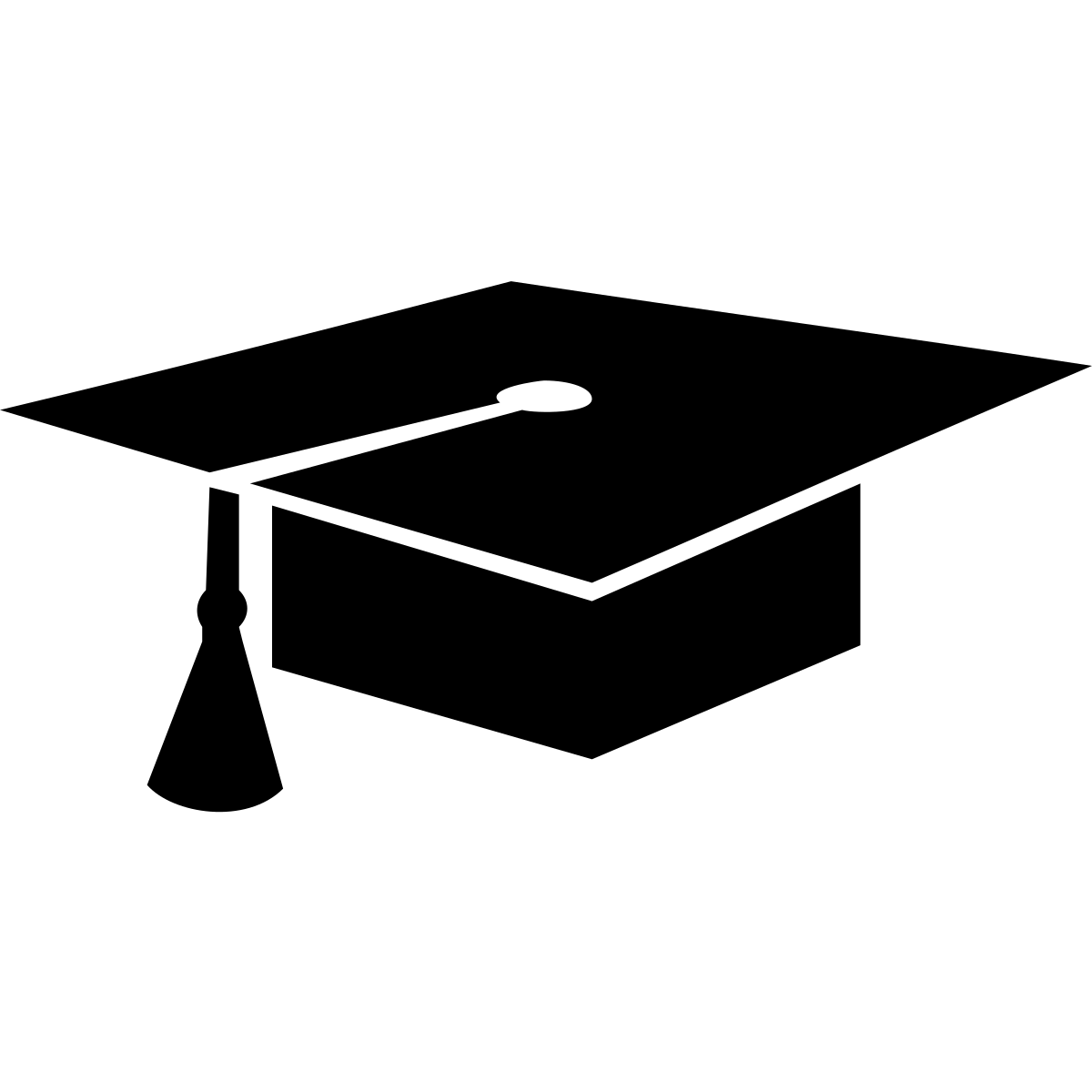 Celebrate the end of your characters' college experience with a grand graduation ceremony. Reflect on the friendships forged, lessons learned, and challenges overcome. Bid farewell to the Academy but know that the Chronicles of Academia will forever be etched in your memories.Note: The project can be adjusted, expanded, or modified based on the preferences and interests of the college students participating, allowing for customization and personalization to enhance engagement and enjoyment.Discussion questions about a person’s appearanceHere are some general discussion questions that can help explore personal style and self-expression:1. What is your favorite aspect of your personal style? How would you describe it?2. Are there any specific fashion trends or styles that you find particularly appealing or interesting?3. Do you have any favorite clothing brands or designers? What draws you to them?4. How do you approach putting together an outfit? Do you have any specific techniques or considerations?5. Are there any cultural or historical influences that inspire your fashion choices?6. Do you have any go-to accessories or signature pieces that you feel complete your look?7. Has your personal style evolved over time? If so, what factors influenced these changes?8. Are there any fashion icons or celebrities whose style you admire or draw inspiration from?9. How do you use your appearance as a form of self-expression or communication?10. Are there any specific beauty or grooming routines that you enjoy or find important in your daily life?11. What role does comfort play in your choice of clothing or overall appearance?12. Have you ever experimented with different haircuts, hairstyles, or hair colors? What was that experience like for you?13. How does your appearance align with your personality and values?14. Are there any particular cultural, social, or professional expectations that influence how you present yourself?15. Do you feel that your appearance has an impact on your confidence or self-esteem? If so, how?16. Have you ever faced any challenges or stereotypes based on your appearance? How did you handle them?17. Do you feel that your appearance affects how others perceive you? How does that make you feel?18. Are there any fashion or beauty trends that you find intriguing or want to try in the future?19. How do you balance expressing your personal style with practical considerations like weather or dress codes?20. Have you ever received compliments or feedback about your appearance that made a significant impact on you?Character buildingMake your character extraordinary. Here's a list of extraordinary characteristics or talents that people may possess:1. Exceptional intelligence or a high level of intellectual capacity.2. Photographic memory or the ability to recall information with great accuracy.3. Extraordinary creativity and the ability to think outside the box.4. Exceptional leadership skills, inspiring and motivating others.5. Incredible problem-solving abilities, finding innovative solutions to complex issues.6. Remarkable musical talent, such as singing, playing instruments, or composing.7. Exceptional athletic prowess or being highly skilled in a specific sport.8. Outstanding artistic talent in areas such as painting, drawing, sculpting, or dancing.9. Exceptional linguistic abilities, effortlessly learning and speaking multiple languages.10. Extraordinary memory for numbers, dates, or specific details.11. Remarkable mathematical skills, excelling in complex calculations or problem-solving.12. Uncommonly high emotional intelligence, understanding and empathizing with others' feelings.13. Extraordinary public speaking skills, captivating and inspiring audiences.14. Exceptional organizational skills, efficiently managing complex tasks or projects.15. Outstanding adaptability, quickly adjusting to new situations or environments.16. Remarkable intuition or a heightened sense of perception.17. Extraordinary physical endurance or stamina.18. Exceptional social skills, making meaningful connections with people from diverse backgrounds.19. Outstanding entrepreneurial abilities, identifying opportunities and successfully starting businesses.20. Remarkable scientific or technological expertise, making groundbreaking discoveries or inventions.SuperpowersCertainly! Here's a list of superpowers that, despite their extraordinary nature, can make characters feel awkward or unable to be themselves:1. Invisibility: The ability to turn invisible may make a character feel isolated or disconnected from others, as they struggle to form genuine connections or maintain a sense of belonging.2. Mind Reading: Hearing the thoughts of others can be overwhelming and intrusive, making it challenging for the character to have normal interactions or trust in their relationships.3. Super Strength: Having immense strength can make a character feel like they have to constantly suppress their power, fearing that they might unintentionally hurt others or break things in everyday situations.4. Telepathy: The ability to communicate mentally with others might make the character feel like they are invading people's privacy or constantly eavesdropping, leading to difficulty in forming authentic connections.5. Time Manipulation: Controlling time can cause the character to feel out of sync with the world around them, struggling with maintaining relationships or feeling like they're missing out on important moments.6. Shapeshifting: Constantly changing one's appearance might lead the character to feel uncertain about their true identity or struggle with trust and acceptance from others.7. Teleportation: The ability to teleport can make the character feel detached from the concept of home or constantly on the move, finding it challenging to establish stable relationships or a sense of belonging.8. Super Speed: Moving at an accelerated pace might make the character feel like they're always rushing or unable to slow down and enjoy the moment, causing difficulty in forming deep connections.9. Healing Powers: The ability to heal others might burden the character with the responsibility of constantly fixing or saving people, making it challenging for them to prioritize their own needs and desires.10. Precognition: Seeing glimpses of the future can lead the character to question their free will or constantly second-guess their choices, causing uncertainty and difficulty in being spontaneous.Remember, these powers create specific challenges for the characters, but they can also be explored in ways that lead to personal growth and self-acceptance.